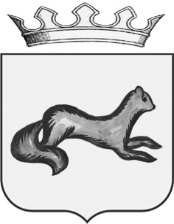 АДМИНИСТРАЦИЯ ОБОЯНСКОГО РАЙОНА КУРСКОЙ ОБЛАСТИПОСТАНОВЛЕНИЕ
от 07.06.2022       № 302-па
г.ОбояньО внесении изменений и дополнений в постановление Администрации Обоянского района Курской области «О создании муниципального казенного учреждения «Центр бюджетного учета» Обоянского района Курской области    Руководствуясь Уставом муниципального района «Обоянский район» Курской области, в связи с кадровыми изменениями Администрация Обоянского района Курской области     ПОСТАНОВЛЯЕТ:  1.  Внести следующие изменения и дополнения в постановление Администрации Обоянского района Курской области от 22.02.2022 № 77 «О создании муниципального казенного учреждения «Центр бюджетного учета» Обоянского района Курской области:1) пункт 2 изложить в следующей редакции:«2. Учредителем муниципального казенного учреждения «Центр бюджетного учета» Обоянского района Курской области является муниципальный район «Обоянский район» Курской области. Функции и полномочия Учредителя муниципального казенного учреждения «Центр бюджетного учета» Обоянского района Курской области осуществляет Администрация  Обоянского района Курской области в лице Финансово – экономического управления Администрации Обоянского района Курской области.»;           2) пункт 7 изложить в следующей редакции: «7. Контроль исполнения настоящего постановления возложить на исполняющего обязанности Первого заместителя Главы Администрации Обоянского района Курской области Н.М.Миронову.».2. Постановление вступает в силу со дня его подписания.Глава Обоянского района                                                                       В.ЖилинН.М.Миронова8(47141)2-23-81